Карточка электронного контрактаКонтракт.rar (Размер: 5171242 байт; загружен: 25.05.2020 15:02:05) 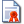 Информация о владельце сертификата: Владелец сертификата: Кулиева Марина ВитальевнаОрганизация: ООО "РКС"Город: Ханты-МансийскСтрана: RUСерийный номер сертификата: 0185C599003DAB53BB4C4108CDD2DE2B7FДата подписи: 01.06.2020 16:53:18Информация о владельце сертификата: Владелец сертификата: Высочанский Виталий АнатольевичОрганизация: АДМИНИСТРАЦИЯ СЕЛЬСКОГО ПОСЕЛЕНИЯ ГОРНОПРАВДИНСКГород: п. ГорноправдинскСтрана: RUСерийный номер сертификата: 1F35C82F8D765C3CCDC5F4A69031BECEE4CBE554Дата подписи: 03.06.2020 14:38:05Процедура заключения электронного контракта № 01873000025200000050001Процедура заключения электронного контракта № 01873000025200000050001Дата заключения контракта 03.06.2020Дата заключения контракта 03.06.2020Основание заключения контрактаНомер извещения 0187300002520000005Способ определения поставщика (подрядчика, исполнителя) Электронный аукционИдентификационный код закупки 203861800637786180100100320014211244Реквизиты итогового протокола Протокол подведения итогов электронного аукциона от 18.05.2020 №0187300002520000005-3Информация о заказчикеНаименование заказчика АДМИНИСТРАЦИЯ СЕЛЬСКОГО ПОСЕЛЕНИЯ ГОРНОПРАВДИНСКАдрес Российская Федерация, 628520, Ханты-Мансийский Автономный округ - Югра АО, Ханты-Мансийский р-н, Горноправдинск п, УЛИЦА ВЕРТОЛЕТНАЯ, 34ИНН 8618006377КПП 861801001Информация о поставщикеВид Юридическое лицо Полное наименование поставщика ОБЩЕСТВО С ОГРАНИЧЕННОЙ ОТВЕТСТВЕННОСТЬЮ"РОСКАПСТРОЙ"ИНН 8601013055КПП 860101001Информация о контрактеПредмет контракта На выполнение работ по благоустройству пешеходной зоны по ул. Победы в п. ГорноправдинскЦена контракта 3343088.35Валюта контракта Российский рубльНомер контракта 01873000025200000050001Перечень прикрепленных документов1  Контракт.rar  (Контракт.rar - 5171242) 